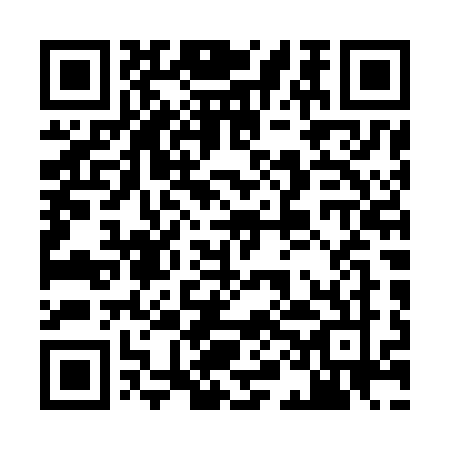 Ramadan times for Albaro, ItalyMon 11 Mar 2024 - Wed 10 Apr 2024High Latitude Method: Angle Based RulePrayer Calculation Method: Muslim World LeagueAsar Calculation Method: HanafiPrayer times provided by https://www.salahtimes.comDateDayFajrSuhurSunriseDhuhrAsrIftarMaghribIsha11Mon5:075:076:4312:344:376:266:267:5712Tue5:055:056:4112:344:386:276:277:5813Wed5:035:036:4012:334:396:286:287:5914Thu5:015:016:3812:334:406:296:298:0115Fri4:594:596:3612:334:416:316:318:0216Sat4:574:576:3412:334:426:326:328:0317Sun4:554:556:3212:324:436:336:338:0518Mon4:534:536:3012:324:446:346:348:0619Tue4:514:516:2912:324:456:366:368:0820Wed4:494:496:2712:314:466:376:378:0921Thu4:474:476:2512:314:476:386:388:1022Fri4:454:456:2312:314:486:396:398:1223Sat4:434:436:2112:314:496:416:418:1324Sun4:414:416:1912:304:506:426:428:1525Mon4:394:396:1712:304:516:436:438:1626Tue4:374:376:1612:304:526:446:448:1827Wed4:354:356:1412:294:536:466:468:1928Thu4:324:326:1212:294:546:476:478:2129Fri4:304:306:1012:294:556:486:488:2230Sat4:284:286:0812:284:556:496:498:2431Sun5:265:267:061:285:567:517:519:251Mon5:245:247:051:285:577:527:529:272Tue5:225:227:031:285:587:537:539:283Wed5:205:207:011:275:597:547:549:304Thu5:185:186:591:276:007:567:569:315Fri5:155:156:571:276:017:577:579:336Sat5:135:136:561:266:017:587:589:347Sun5:115:116:541:266:027:597:599:368Mon5:095:096:521:266:038:008:009:379Tue5:075:076:501:266:048:028:029:3910Wed5:055:056:481:256:058:038:039:41